There are several ways to approach addition. The method that you have been taught will depend on where (and when!) you were last taught maths at school or college. The aim of this guide is to reassure you that there are no ‘right’, ‘wrong’ or ‘better’ ways to get to the correct answer – only the way that works best for you! Other students will know and use different methods; this is absolutely fine as long as your own method works! Let’s look at some commonly used strategies:Counting OnCounting on is a really useful basic strategy for solving addition problems. It simply means counting from a number other than 1Example 1:5 + 57 : Put the larger number first and count on: 57 + 5 = 62Example 2:Counting on by breaking into tens and units:57 + 25	    =	 57		67		77  		77 + 5 = 82				+10	            +10				          = +20Using a syringe as a number lineIt may be useful to use a syringe as a number line for counting on when you are working out straightforward drug calculations!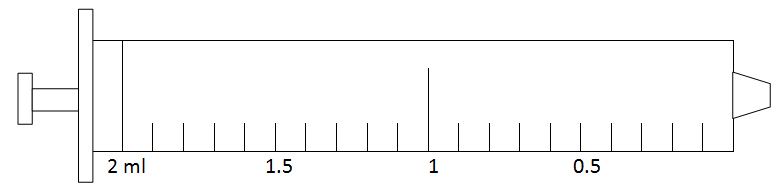 Partitioning and RecombiningPartitioning - Breaking a problem down into numbers that are easier to work with Recombining - Adding them back together againExample 3:378ml + 547ml	300 + 	500   = 	800	70 + 	40   =  	110	8 + 	7   = 	   15		                925ml800 + 110  = 910			    910 + 15 = 925mlUsing Near Numbers and AdjustingThis is a variation on the theme of using numbers that are easier to work with.Example 4:37 mg + 49 mg =	37 + 	50 = 	87mg	87 – 	1 = 	86mgVertical AdditionThis method will probably be very familiar from your memories of school maths lessons! It is also known as column addition. The screencasts will help to remind you of this method, which may involve carrying numbers over into the next column along. Example 5: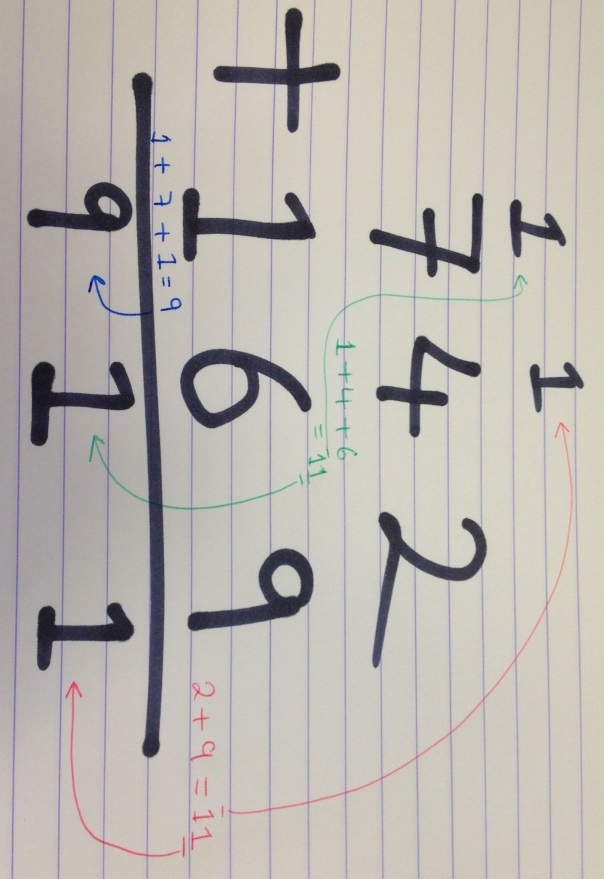 Horizontal AdditionThis method involves an element of partitioning and recombining. It is easily illustrated using a calculation involving money. Example 6:£1.56	+   £3.72£1.00 + £3.00 =	 £4.0050p + 70p =		£1.20     	(counting on in tens is useful here!)6p = 2p = 		8p£4.00 +  £1.20  =  £5.20		£5.20 + 8p  = £5.28  Numeracy for NursingCalculation Strategies 1: AdditionCounting OnPartitioning and RecombiningUsing Near Numbers & AdjustingUsing a Syringe as a Number LineVertical Addition – CarryingHorizontal Addition – No Carrying